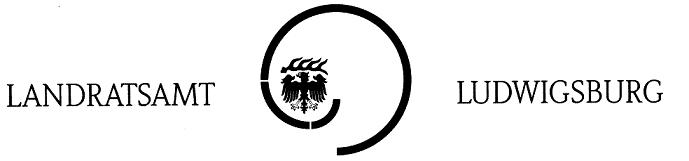 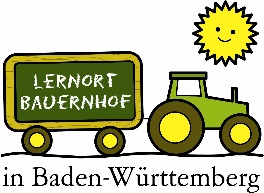 Fortbildung für Lehrkräfte 2018Mittwoch, 10. Oktober von 14:30 – 17:30 Uhr, Lehrkräfte sind eingeladen sich mit einer digitalen Bildungsroute in dem außerschulischen Lernort 
Bauernhof vertraut zu machen.Umsetzungsmöglichkeiten der Leitperspektiven Medienbildung (MB), Bildung für nachhaltige Entwicklung (BNE), Verbraucherbildung (VB), sowie berufliche Orientierung (BO) werden am Beispiel von 
Leben und Arbeiten auf einem Bauernhof aufgezeigt.Die Veranstaltung ist kostenfrei, alle Teilnehmer erhalten eine Teilnahmebescheinigung.Um Anmeldung wird bis Freitag, 28. September 2018 gebeten.Weitere Informationen zum Lernort Bauernhof unter www.lob-bw.de oder zum Ernährungszentrum Mittlerer Neckar unter www.ludwigsburg.landwirtschaft-bw.de Anmeldung zur Lehrkräftefortbildung„Landwirtschaft entdecken und erleben – begreifen wie Milch nachhaltig erzeugt wird-mit Unterstützung einer digitalen Bildungsroute“Bitte bis 28. September 2018 anmeldenPer Fax: 07141/144-59927Per E-Mail: birgit.grohmann@landkreis-ludwigsburg.deJa, ich komme zur Lehrerfortbildung am 10. Oktober Landwirtschaftlicher Betrieb Jan u. Kerstin Blumhardt, Beim Rötelbrunnen 2 in 71686 Remseck.Es kommen  ______ weitere Personen mit.Ja, ich habe auch Interesse an weiteren Informationen zum Lernort Bauernhof.Persönliche Angaben:Name, Vorname:Straße:PLZ & Wohnort:E-Mail:									Telefon:		Ergänzende Angaben zur Festlegung der Inhalte der Fortbildung:Schulart:								Klassenstufe:Verantwortlicher für die Verarbeitung der personenbezogenen Daten ist Landratsamt Ludwigsburg, Fachbereich Landwirtschaft, Frau Birgit Grohmann, Hindenburgstr. 30/1.Namen und Kontaktdaten des Datenschutzbeauftragten: Michael Jakob, LRA Ludwigsburg. Die personenbezogenen Daten werden für folgende Zwecke verarbeitet: Für die Organisation der oben genannten Veranstaltung.Die personenbezogenen Daten werden auf der Grundlage Ihrer Einwilligung verarbeitet. (s. unten).Die personenbezogenen Daten werden gespeichertbei der alleinigen Anmeldung für die Lehrerfortbildung bis zum Abschluss aller Arbeiten im Zusammenhang mit der Lehrkräftefortbildung.bei alleinig/zusätzlich geäußertem Interesse an weiteren Informationen zum Lernort Bauernhof, bis zur Erklärung des Widerrufs Ihrer Einwilligung Auf Ihr Recht auf Auskunft (Art. 15 Datenschutz-Grundverordnung [DSGVO], Berichtigung (Art. 16 DSGVO) oder Löschung (Art. 17 DSGVO) oder auf Einschränkung der Verarbeitung (Art. 18 DSGVO), des Widerspruchsrechts gegen die Verarbeitung (Art.21 DSGVO) sowie des Rechts auf Datenübertragbarkeit (Art. 20 DSGVO) wird hingewiesen. Über das Bestehen des Beschwerderechts bei der Aufsichtsbehörde bin ich informiert.Einwilligung in die Verarbeitung personenbezogener DatenDurch meine Unterschrift willige ich in die Verarbeitung  meiner obigen Daten durch das Landratsamt Ludwigsburg ein. Mein Recht, die Einwilligung jederzeit widerrufen zu können, kenne ich. Ich weiß auch, dass die  Zulässigkeit der Datenverarbeitung, die bis zum Zeitpunkt des Zugangs der Einwilligung beim Landratsamt  Ludwigsburg erfolgt ist, hierdurch nicht berührt wird._________________________________________________Datum, Unterschrift- - - - - - - - - - - Bitte abtrennen! - - - - - - - - - - -Anmeldung zur Lehrkräftefortbildung„Landwirtschaft entdecken und erleben – begreifen wie Milch nachhaltig erzeugt wird-mit Unterstützung einer digitalen Bildungsroute“→ Fax: 07141/144-59927→  E-Mail: birgit.grohmann@landkreis-ludwigsburg.deWiderruf der Einwilligung in die Verarbeitung personenbezogener DatenHiermit widerrufe ich meine am ……………. erteilte Einwilligung in die Verarbeitung personenbezogener Daten anlässlich der Anmeldung zur Lehrkräftefortbildung„Landwirtschaft entdecken und erleben – begreifen wie Milch nachhaltig erzeugt wird – mit Unterstützung einer digitalen Bildungsroute“._________________________________________________Datum, Unterschrifternährungszentrummittlerer neckarTitel:Landwirtschaft entdecken und erleben – begreifen wie Milch nachhaltig erzeugt wird – mit Unterstützung einer digitalen Bildungsroute –Zielgruppe:Alle Lehrkräfte, insbesondere der Fächer Sachunterricht, BNT (Biologie, Naturphänomene und Technik) und AES (Alltagskultur, Ernährung, Soziales)Ziele:Die Fortbildung bietet Einblicke in den Einsatz von digitalen Medien zur Erkundung eines Milchviehbetriebes. Die Milcherzeugung und das Leben der Kühe mit deren Nachzucht werden dargestellt. Der Weg der Milch vom Landwirt zum Verbraucher wird aufgezeigt.Ebenso erschließt sich vor Ort die Abhängigkeit der landwirtschaftlichen Produktion von ökonomischen, gesellschaftlichen und ökologischen Rahmenbedingungen. Den Umgang mit digitaler Technik zur Informationserarbeitung in Verbindung mit dem Wissen um die Erzeugung und Verarbeitung unserer Lebensmittel, bilden die Grundlage zum modernen Technikverständnis und die Entscheidungsgrundlage für einen nachhaltigen Konsum.Termin:Mittwoch, 10. Oktober von 14:30 Uhr bis 17:30 UhrOrt:Landwirtschaftlicher BetriebKerstin und Jan BlumhardtBeim Rötelbrunnen 271686 RemseckLeitung:Ernährungszentrum Mittlerer NeckarLandratsamt LudwigsburgTel.: 07141/144-2701Kontakt:Birgit Grohmann, Tel.: 07141/144-44912Mail: birgit.grohmann@landkreis-ludwigsburg.de